ÇIKARMA İŞLEMİNDE TAHMİNAşağıdaki çıkarma işlemlerinde sayıları, en yakın onluğa yuvarlayarak, tahmini sonuç ile gerçek sonuç arasındaki farkı bulalım.Aşağıdaki eşyaların fiyatlarını, en yakın yüzlüğe  yuvarlayarak, tahmini sonuç ile gerçek sonuç arasındaki farkı bulalım.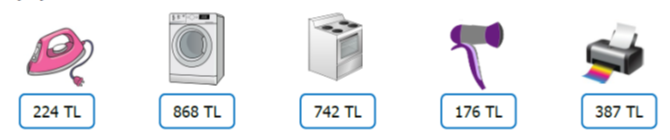 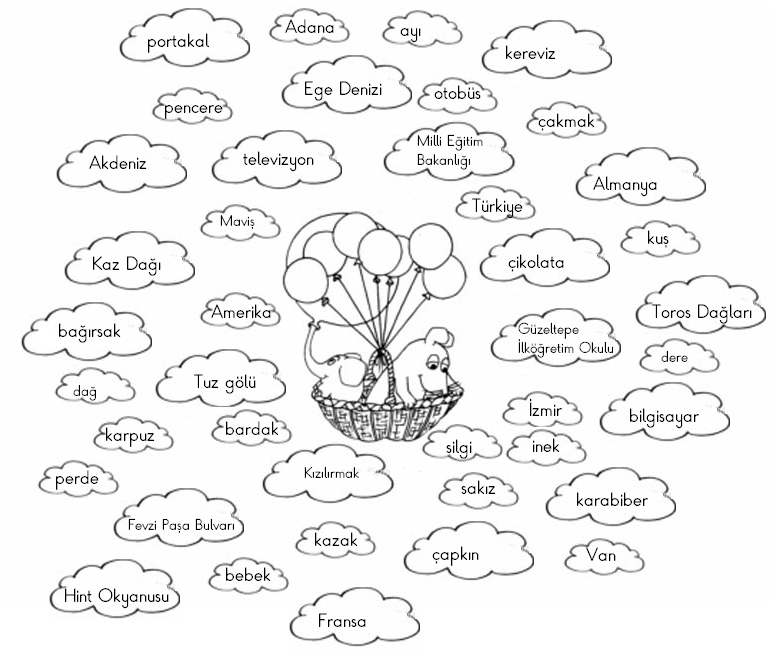 ÖZEL İSİMLERİHer zaman ilk harfi büyük yazılır.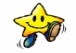 Özel isme gelen ekler kesme işareti ile ayrılır.İnsan isimleri:1. Esra2............................................3............................................4............................................5............................................6............................................Hayvanlara verilen isimler,1. Sarıkız2............................................3............................................4............................................5............................................6............................................Ülke, şehir isimleri,1. Türkiye2............................................3............................................4............................................5............................................6............................................Kitap isimleri,1. Mızmız Kedi2............................................3............................................4............................................5............................................6............................................Takım isimleri,1. Fenerbahçe2............................................3............................................4............................................5............................................6............................................Masal ve çizgi film kahramanlarının isimleri,1. Keloğlan2............................................3............................................4............................................5............................................6............................................Deniz, göl isimleri,1. Tuz  Gölü2............................................3............................................4............................................5............................................6............................................CİNS (TÜR) İSİMLERİAynı cinsten olan varlıklara verilen isimlerdir.Cansız varlıkların isimleri,1. sıra2............................................3............................................4............................................5............................................6............................................Hayvan,bitki isimleri,1. kedi2............................................3............................................4............................................5............................................6............................................Renk isimleri,1. kırmızı2............................................3............................................4............................................5............................................6..........................................